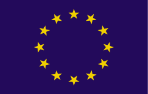 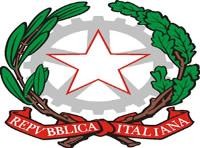 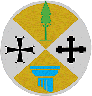 ISTITUTO DI ISTRUZIONE SUPERIORELICEOSCIENTIFICO–CLASSICO“S.Nilo” –LINGUISTICO–ARTISTICOVIA A. DE FLORION. 70–87064 CORIGLIANO ROSSANO (CS)Tel. 0983-514833 –e-mailcsis07100c@istruzione.it – csis07100c@pec.istruzione.itwww.pololicealerossano.itBorsa di studioAltea MorelliIII EdizioneBANDO DI CONCORSOPer volontà della famiglia Morelli-Beraldi, nell’intento di onorare la memoria di Altea, e in collaborazione con il Dipartimento Area Umanistica dell’IIS LS- LC “S. Nilo”- LA- LL, viene indetta  la III Edizione della  Borsa di studio  “Altea Morelli”. PER ALTEAChi è amato non conosce morteChi è amato non conosce morte.Perché l’amore è immortalità.O meglio, è sostanza divina. Chi ama non conosce morte,perché l’amore fa rinascere la vita nella divinità.                                                          Emily DickinsonFINALITÀ DELLA BORSA DI STUDIOL’istituzione della Borsa di studio intitolata ad Altea Morelli si pone l’obiettivo prioritario di onorare la memoria di Altea, scomparsa tragicamente il 18 luglio 2021. Altea era molto orgogliosa di essere una studentessa del Polo Liceale di Rossano, pertanto è desiderio della famiglia e dell’Istituzione Scolastica mantenere vivo il suo ricordo, contribuendo alla formazione dei giovani, attraverso la consegna di quattro borse di studio da assegnare a quattro studentesse e studenti, frequentanti le classi quarte dell’IIS LS- LC “S. Nilo” LA- LL”, che si siano distinti nella partecipazione al Concorso secondo il Regolamento di seguito riportato.Art. 1 Tema del ConcorsoF. Petrarca sostiene in un suo celebre sonetto: “La vita fugge, et non s’arresta una hora”; il poeta latino Orazio nel suo “Carpe diem” invita l’uomo a vivere pienamente il presente; per A. Einstein “il tempo è relativo, il suo unico valore è dato da ciò che noi facciamo mentre sta passando”; la poetessa A. Merini dice a se stessa: “Devo liberarmi del tempo e vivere il presente, giacché  non esiste altro tempo che questo meraviglioso istante”: il motivo del tempo che passa ha spesso colpito e turbato l’animo dell’uomo, il quale non è eterno, ma finito e limitato. Il candidato sviluppi la tematica proposta, sostenendo le sue riflessioni attraverso opportuni riferimenti alle conoscenze acquisite nel proprio percorso di studi, ma anche alle letture ed alle esperienze personali.Art. 2 Destinatari del ConcorsoPossono partecipare al concorso tutti gli studenti e le studentesse delle classi IV dell’IIS LS- LC “S. Nilo”- LA-LL di Corigliano Rossano (CS).La partecipazione al concorso è gratuita.Il concorso è articolato in quattro sezioni:Sezione Letteraria in prosaOgni studente può partecipare al concorso con un solo elaborato in prosa. L’elaborato dovrà essere lungo massimo 3 cartelle, carattere “Times New Roman”, grandezza 12, interlinea 1,5.  I testi che non rispettino i parametri del bando, NON saranno presi in considerazione. L’elaborato, in forma rigorosamente anonima,dovrà essere consegnato, pena esclusione dal concorso, in busta Formato A4 chiusa, contenente al suo interno la copia cartacea della scheda di partecipazione, debitamente compilata e chiusa in busta gialla da lettera.Sezione Letteraria in poesiaOgni studente può partecipare al concorso con una sola composizione poetica inedita, che, in forma rigorosamente anonima, dovrà essere consegnata, pena esclusione dal concorso, in busta Formato A4 chiusa, contenente al suo interno la copia cartacea della scheda di partecipazione, debitamente compilata e chiusa in busta gialla da lettera. Sezione Grafico-PittoricaOgni studente può partecipare con un  solo elaborato grafico-pittorico, ispirato alla traccia del concorso, dalle dimensioni di 30 x 50. La tecnica pittorica è a scelta del candidato. L’elaborato,in forma rigorosamente anonima, dovrà essere corredato della scheda di partecipazione, debitamente compilata e chiusa in busta gialla da lettera. Sezione Multimediale Ogni studente potrà partecipare con un solo prodotto multimediale (da intendersi come video, testo radiofonico, presentazione digitale interattiva, etc ) della durata massima di 5 minuti, con un peso non superiore ad un GB. Il prodotto, in forma rigorosamente anonima, dovrà essere corredato della scheda di partecipazione, debitamente compilata e chiusa in busta gialla da lettera.Art. 4 Modalità e tempi di consegnaI lavori dovranno essere consegnati, brevi manu, presso l’Ufficio di Segreteria dell’Istituto entro e non oltre le ore 13:00 del 15 maggio 2024.Art. 5 Modalità di selezione e premiazioneGli elaborati pervenuti saranno sottoposti al vaglio della Commissione composta da docenti dell’ IIS LS- LC “S. Nilo”- LA-LL  e presieduta dal Dirigente Scolastico, dott. Antonio Franco Pistoia. Il giudizio insindacabile della Giuria, espresso anche a maggioranza, sarà basato sull’originalità e l’attinenza alla tematica. Non sono ammessi ex-aequo. Il testo vincitore sarà pubblicato sul sito istituzionale della scuola e verrà pubblicizzato mediante gli organi della stampa locale.A tutti i concorrenti sarà rilasciato un attestato di partecipazione, riconoscibile quale credito formativo.Art. 6 PremiPrimo Premio sez. A: Borsa di studio di euro 125Primo Premio sez. B: Borsa di studio di euro 125Primo Premio sez. C: Borsa di Studio di euro 125Primo Premio sez. D: Borsa di studio di euro 125Art. 7 Modalità di premiazioneLa proclamazione e la premiazione degli  studenti vincitori del Concorso si terrà nel mese di  giugno 2024, presso la sede del Liceo Classico “S. Nilo”, di Corigliano Rossano (Area urbana Rossano). Art. 8 RegolamentoIl presente Regolamento sarà pubblicato sul sito www.pololicealerossano.it e inviato per mezzo della posta elettronica ai docenti del Dipartimento Area Umanistica e Dipartimento Artistico, nonché ai coordinatori delle classi quarte.Art. 9 Trattamento dei dati e privacyLa partecipazione al presente Concorso costituisce atto di accettazione integrale del presente Regolamento incluso il trattamento dei dati personali.I dati personali forniti mediante scheda di partecipazione costituiranno oggetto di trattamento al fine di consentire lo svolgimento del Concorso (designazione del vincitore, aggiudicazione del premio ecc.).Ai sensi dell’art. 13 del D. Lgs 30 giugno 2003, n. 196, si informa che i dati personali richiesti saranno trattati sia con mezzi cartacei che informatizzati.Art. 10 Contatti e informazioniInformazioni utili alla partecipazione al concorso possono essere richieste tramite indirizzo e-mail csis07100c@istruzione.it, specificando nell’ oggetto: “Premio Altea Morelli”- richiesta informazioni.ISTITUTO DI ISTRUZIONE SUPERIORELICEO SCIENTIFICO – CLASSICO “San Nilo” – LINGUISTICO – ARTISTICOVIA A. DE FLORIO N. 70 – 87067 CORIGLIANO ROSSANO (CS)Tel. 0983-514833 – fax 292040 e-mail csis07100c@istruzione.it – csis07100c@pec.istruzione.itwww.pololicealerossano.itBorsa di studioALTEA MORELLIIII EdizioneSCHEDA DI PARTECIPAZIONENomeCognomeNato/a aprov.ilResidente in prov. c. a. p.ViaRecapito telefonicoIndirizzo @mailFrequentante la classe quarta SEZ.        IndirizzoDATA_______________FIRMA________________________TRATTAMENTO DATI SENSIBILISi autorizza il trattamento dei dati personali ai sensi e per gli effetti di quanto disposto dall’art. 10 dellalegge 675/96 sulla tutela dei dati personali, consapevole chi il Comitato Organizzatore si impegna adutilizzare le informazioni di cui alla presente domanda esclusivamente ai fini dell’organizzazione delconcorso in parola.DATA_________________                                            FIRMA________________________